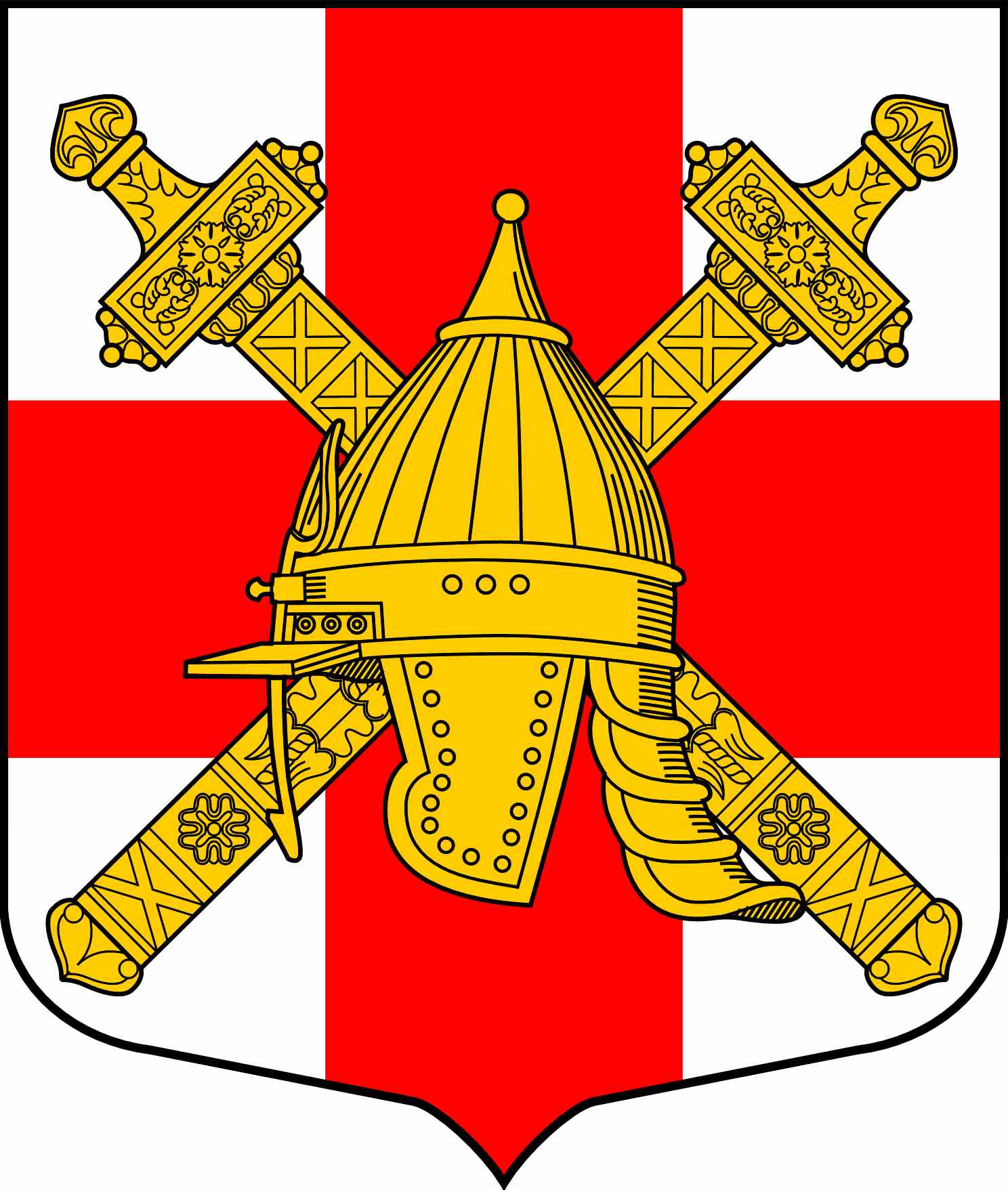 АДМИНИСТРАЦИЯ СИНЯВИНСКОГО ГОРОДСКОГО ПОСЕЛЕНИЯКИРОВСКОГО МУНИЦИПАЛЬНОГО РАЙОНА ЛЕНИНГРАДСКОЙ ОБЛАСТИ  П О С Т А Н О В Л Е Н И Еот 30 декабря 2022 г.  № 652Об утверждении муниципальной программы «Безопасность жизнедеятельности на территории Синявинского городского поселения Кировского муниципального района Ленинградской области на 2023-2025 годы»В соответствии с Федеральными законами от 06.10.2003 № 131-ФЗ «Об общих принципах организации местного самоуправления в Российской Федерации», от 12.02.1998 № 28-ФЗ «О гражданской обороне», от 21.12.1994 № 68-ФЗ «О защите населения и территорий от чрезвычайных ситуаций природного и техногенного характера», от 21.12.1994 № 69-ФЗ «О пожарной безопасности», от 06.03.2006 № 35-ФЗ «О противодействии терроризму» постановляю:          1.	Утвердить муниципальную программу «Безопасность жизнедеятельности на территории Синявинского городского поселения Кировского муниципального района Ленинградской области на 2023-2025 годы» согласно приложению к настоящему постановлению.2.	Производить финансирование мероприятий муниципальной программы «Безопасность территории Синявинского городского поселения Кировского муниципального района Ленинградской области на 2023-2025 годы» в рамках средств, предусмотренных в бюджете поселения на 2023 год и на плановый период 2024 и 2025 годов.3. Постановление администрации Синявинского городского поселения Кировского  муниципального   района   Ленинградской  области  от   27.12.2021 № 442 «Об утверждении муниципальной программы «Безопасность жизнедеятельности на территории Синявинского городского поселения Кировского муниципального района Ленинградской области на 2022-2024 годы» признать утратившим силу.4.	Настоящее постановление разместить в информационно-телекоммуникационной сети «Интернет» и опубликовать в газете «Наше Синявино».5.	Контроль за исполнением настоящего постановления оставляю за собой.Глава администрации								Е.В. ХоменокРазослано: в дело – 2, в ред. газеты «Наше Синявино», в Кировскую городскую прокуратуру Ленинградской областиУтвержденапостановлением администрацииСинявинского городского поселенияКировского муниципального района Ленинградской областиот  30.12.2022 г. № 652               (приложение)Муниципальная программа«Безопасность жизнедеятельности на территории Синявинского городского поселения Кировского муниципального района Ленинградской области на 2023-2025 годы»Общая характеристика, проблемы и прогноз развития сферы реализации ПрограммыНа территории Синявинского городского поселения Кировского муниципального района Ленинградской области (далее – МО Синявинское городское поселение) существуют угрозы чрезвычайных ситуаций природного и техногенного характера.Природные чрезвычайные ситуации могут сложиться в результате опасных природных явлений: сильные ветры, снегопады, засухи, лесные пожары. Техногенную угрозу представляют потенциально опасные объекты, расположенные на территории поселения.Эффективность ликвидации чрезвычайных ситуаций во многом определяется наличием материальных ресурсов. Достаточность материальных ресурсов позволяет в минимальные сроки локализовать чрезвычайную ситуацию, уменьшить масштабы ее последствий и решить главную задачу – спасти и организовать первоочередное жизнеобеспечение пострадавших.Объемы резервов финансовых и материальных ресурсов определяются исходя из прогнозируемых угроз чрезвычайных ситуаций.В настоящее время остается неприкрытой в противопожарном отношении часть населенного пункта Синявино – территория 2. На этой территории создана и действует добровольная пожарная дружина.Основными проблемами пожарной безопасности являются: несвоевременное прибытие подразделений пожарной охраны к месту вызова из-за удаленности;низкий уровень защищенности населения, территорий и учреждений социальной сферы от пожаров;недостаток пожарной техники и пожарного снаряжения, незаинтересованность граждан в участии в профилактике пожаров.Основанием для разработки программы являются следующие законодательные и нормативные правовые акты: Федеральный закон от 06.10.2003 № 131-ФЗ «Об общих принципах организации местного самоуправления в Российской Федерации»; Федеральный закон от 12.02.1998 № 28-ФЗ «О гражданской обороне»; Федеральный закон от 21.12.1994 № 68-ФЗ «О защите населения и территорий от чрезвычайных ситуаций природного и техногенного характера»; Федеральный закон от 21.12.1994  № 69-ФЗ «О пожарной безопасности».Муниципальная программа «Безопасность жизнедеятельности на территории Синявинского городского поселения Кировского муниципального района Ленинградской области на 2023-2025 годы» (далее - Программа) реализует полномочия администрации по ведению гражданской обороны, защите населения и территории от последствий чрезвычайных ситуаций природного и техногенного характера, соблюдения первичных мер пожарной безопасности и обеспечения безопасности людей на водных объектах, профилактике терроризма и экстремизма, минимизации и (или) ликвидации последствий проявлений терроризма и экстремизма в границах МО Синявинское городское поселение. Программа направлена на повышение уровня пожарной безопасности и защиты населения и территорий от чрезвычайных ситуаций мирного и военного времени.Основные цели и задачи ПрограммыОсновной целью настоящей Программы является повышение уровня обеспечения безопасности жизнедеятельности населения Синявинского городского поселения.Программа направлена на решение следующих задач:1.	Обеспечение пожарной безопасности.2.   Завершение реконструкции системы оповещения и информирования населения об опасностях, возникающих при военных конфликтах и чрезвычайных ситуациях.3.	Гражданская оборона и защита населения и территории от чрезвычайных ситуаций природного и техногенного характера.4.	Антитеррористическая и общественная безопасность, профилактика правонарушений.В реализации Программы на территории Синявинского городского поселения участвуют:совет депутатов Синявинского городского поселения;администрация Синявинского городского поселения.3.	Срок и этапы реализации ПрограммыПрограмма рассчитана на срок с 01 января 2023 года по 31 декабря 2023 года и плановый период 2024 и 2025 годов.4. Ресурсное обеспечение ПрограммыПрограмма реализуется за счет средств бюджета Синявинского городского поселения Кировского муниципального района Ленинградской области. В качестве дополнительных источников финансирования отдельных мероприятий могут привлекаться средства организаций независимо от форм собственности, муниципальных предприятий, деятельность которых осуществляется на территории МО Синявинское городское поселение. Объемы финансирования утверждаются на срок действия Программы при разработке бюджета поселения.Приложение № 1 к ПрограммеПаспорт муниципальной программы «Безопасность жизнедеятельности на территории Синявинского городского поселения Кировского муниципального района Ленинградской области на 2023-2025 год»Приложение № 2 к ПрограммеПеречень мероприятий муниципальной программы «Безопасность жизнедеятельности на территории Синявинского городского поселения Кировского муниципального района Ленинградской области на 2023-2025 годы»Приложение № 3 к ПрограммеСведенияо показателях (индикаторах) и их значенияхмуниципальной программы Синявинского городского поселения Кировского муниципального района Ленинградской области «Безопасность жизнедеятельности  на территории Синявинского городского поселения».Приложение № 4 к ПрограммеСведения о порядке сбора информации и методике расчетапоказателей (индикаторов) муниципальной программы«Безопасность жизнедеятельности на территории Синявинского городского поселения Кировского муниципального района Ленинградской областиПриложение № 5 к ПрограммеПлан реализации муниципальной программы Синявинского городского поселения Кировского муниципального района Ленинградской области Безопасность жизнедеятельности на территории Синявинского городского поселения на 2023-2025 годыНаименование муниципальной программы«Безопасность жизнедеятельности на территории Синявинского городского поселения Кировского муниципального района Ленинградской области на 2023-2025 годы» «Безопасность жизнедеятельности на территории Синявинского городского поселения Кировского муниципального района Ленинградской области на 2023-2025 годы» «Безопасность жизнедеятельности на территории Синявинского городского поселения Кировского муниципального района Ленинградской области на 2023-2025 годы» «Безопасность жизнедеятельности на территории Синявинского городского поселения Кировского муниципального района Ленинградской области на 2023-2025 годы» Сроки реализации муниципальной программы2023-2025 годы2023-2025 годы2023-2025 годы2023-2025 годыОтветственный исполнитель муниципальной программы Администрация Синявинского городского поселения Кировского муниципального района Ленинградской области Администрация Синявинского городского поселения Кировского муниципального района Ленинградской области Администрация Синявинского городского поселения Кировского муниципального района Ленинградской области Администрация Синявинского городского поселения Кировского муниципального района Ленинградской областиСоисполнитель муниципальной программы----Участники муниципальной программыСпециалист по ГО и ЧС, отдел закупок администрации Синявинского городского поселения Специалист по ГО и ЧС, отдел закупок администрации Синявинского городского поселения Специалист по ГО и ЧС, отдел закупок администрации Синявинского городского поселения Специалист по ГО и ЧС, отдел закупок администрации Синявинского городского поселения Цель муниципальной программыОбеспечение безопасности жизнедеятельности населения, построение эффективной системы защиты населения от чрезвычайных ситуаций мирного и военного времени, обеспечение пожарной безопасности на территории Синявинского городского поселенияОбеспечение безопасности жизнедеятельности населения, построение эффективной системы защиты населения от чрезвычайных ситуаций мирного и военного времени, обеспечение пожарной безопасности на территории Синявинского городского поселенияОбеспечение безопасности жизнедеятельности населения, построение эффективной системы защиты населения от чрезвычайных ситуаций мирного и военного времени, обеспечение пожарной безопасности на территории Синявинского городского поселенияОбеспечение безопасности жизнедеятельности населения, построение эффективной системы защиты населения от чрезвычайных ситуаций мирного и военного времени, обеспечение пожарной безопасности на территории Синявинского городского поселенияЗадачи муниципальной программыОбеспечение пожарной безопасности.Совершенствование местной системы оповещения населения г.п. Синявино Кировского муниципального района Ленинградской области.Защита населения и территории от чрезвычайных ситуаций природного и техногенного характера.Антитеррористическая и общественная безопасность, профилактика правонарушений.Обеспечение пожарной безопасности.Совершенствование местной системы оповещения населения г.п. Синявино Кировского муниципального района Ленинградской области.Защита населения и территории от чрезвычайных ситуаций природного и техногенного характера.Антитеррористическая и общественная безопасность, профилактика правонарушений.Обеспечение пожарной безопасности.Совершенствование местной системы оповещения населения г.п. Синявино Кировского муниципального района Ленинградской области.Защита населения и территории от чрезвычайных ситуаций природного и техногенного характера.Антитеррористическая и общественная безопасность, профилактика правонарушений.Обеспечение пожарной безопасности.Совершенствование местной системы оповещения населения г.п. Синявино Кировского муниципального района Ленинградской области.Защита населения и территории от чрезвычайных ситуаций природного и техногенного характера.Антитеррористическая и общественная безопасность, профилактика правонарушений.Ожидаемые (конечные) результаты реализации муниципальной программы  Повышение уровня пожарной безопасности и защита населенных пунктов от природных пожаров.Защита населения от опасностей мирного и военного времени. Повышение эффективности ликвидации чрезвычайной ситуации, минимизация ее последствий,  спасение и организация первоочередного жизнеобеспечение пострадавших.Повышение уровня безопасности граждан, антитеррористической защищенности объектов муниципальной собственности, снижение числа правонарушений.Обеспечение оповещения населения по сигналам гражданской обороны, а также при возникновении чрезвычайных ситуаций природного и техногенного характераПовышение уровня пожарной безопасности и защита населенных пунктов от природных пожаров.Защита населения от опасностей мирного и военного времени. Повышение эффективности ликвидации чрезвычайной ситуации, минимизация ее последствий,  спасение и организация первоочередного жизнеобеспечение пострадавших.Повышение уровня безопасности граждан, антитеррористической защищенности объектов муниципальной собственности, снижение числа правонарушений.Обеспечение оповещения населения по сигналам гражданской обороны, а также при возникновении чрезвычайных ситуаций природного и техногенного характераПовышение уровня пожарной безопасности и защита населенных пунктов от природных пожаров.Защита населения от опасностей мирного и военного времени. Повышение эффективности ликвидации чрезвычайной ситуации, минимизация ее последствий,  спасение и организация первоочередного жизнеобеспечение пострадавших.Повышение уровня безопасности граждан, антитеррористической защищенности объектов муниципальной собственности, снижение числа правонарушений.Обеспечение оповещения населения по сигналам гражданской обороны, а также при возникновении чрезвычайных ситуаций природного и техногенного характераПовышение уровня пожарной безопасности и защита населенных пунктов от природных пожаров.Защита населения от опасностей мирного и военного времени. Повышение эффективности ликвидации чрезвычайной ситуации, минимизация ее последствий,  спасение и организация первоочередного жизнеобеспечение пострадавших.Повышение уровня безопасности граждан, антитеррористической защищенности объектов муниципальной собственности, снижение числа правонарушений.Обеспечение оповещения населения по сигналам гражданской обороны, а также при возникновении чрезвычайных ситуаций природного и техногенного характераПодпрограммы муниципальной программыРазработка подпрограмм не планируется в виду отсутствия необходимостиРазработка подпрограмм не планируется в виду отсутствия необходимостиРазработка подпрограмм не планируется в виду отсутствия необходимостиРазработка подпрограмм не планируется в виду отсутствия необходимостиПроекты, реализуемые в рамках муниципальной программыПоэтапное развитие местной системы оповещения населения Синявинского городского поселения Кировского муниципального района Ленинградской области.Поэтапное развитие местной системы оповещения населения Синявинского городского поселения Кировского муниципального района Ленинградской области.Поэтапное развитие местной системы оповещения населения Синявинского городского поселения Кировского муниципального района Ленинградской области.Поэтапное развитие местной системы оповещения населения Синявинского городского поселения Кировского муниципального района Ленинградской области.Расходы (тыс. рублей)Расходы (тыс. рублей)Расходы (тыс. рублей)Расходы (тыс. рублей)Финансовое обеспечение муниципальной программы – всего, в том числе по годам реализациивсего202320242025Финансовое обеспечение муниципальной программы – всего, в том числе по годам реализации4344,4601809,3201203,5001331,640№   
п/пМероприятия по реализации программы Срок исполнения Источники финансированияВсего, тыс. руб.Объем финансирования по годам, тыс. руб.Объем финансирования по годам, тыс. руб.Объем финансирования по годам, тыс. руб.Ответственный за выполнение мероприятий программы Планируемые результаты выполнения мероприятий программы №   
п/пМероприятия по реализации программы Срок исполнения Источники финансированияВсего, тыс. руб.202320242025Ответственный за выполнение мероприятий программы Планируемые результаты выполнения мероприятий программы 123456789101Задача 1.Гражданская оборона на территории Синявинского городского поселения2023-2025Средства бюджета городского поселения504,000168,000168,000168,000Ведущийспециалист администрацииСпециалист по ГО и ЧСОбеспечение оповещения населения по сигналам гражданской обороны, а также при возникновении чрезвычайных ситуаций природного и техногенного характера1.1Обслуживание муниципальной системы оповещенияСредства бюджета городского поселения504,000168,000168,000168,000Ведущийспециалист администрацииСпециалист по ГО и ЧСОбеспечение оповещения населения по сигналам гражданской обороны, а также при возникновении чрезвычайных ситуаций природного и техногенного характера2Задача 2. Обеспечение пожарной безопасности2023-2025Средства бюджета городского поселения2688,5561272,056710,500706,000Ведущийспециалист администрацииСпециалист по ГО и ЧСОбеспечение оповещения населения по сигналам гражданской обороны, а также при возникновении чрезвычайных ситуаций природного и техногенного характера2Задача 2. Обеспечение пожарной безопасности2023-2025Средства бюджета городского поселения2688,5561272,056710,500706,000Ведущийспециалист администрацииСпециалист по ГО и ЧСПовышение уровня пожарной безопасности.  Защита населенных пунктов от природных пожаров.2.1. устройство и обновление минерализованных полосСредства бюджета городского поселения900,000300,000300,000300,000Ведущийспециалист администрацииСпециалист по ГО и ЧСПовышение уровня пожарной безопасности.  Защита населенных пунктов от природных пожаров.2.2 составление смет на выполнение работ по пожарной безопасностиСредства бюджета городского поселения27,00010,50010,50006,000Ведущийспециалист администрацииСпециалист по ГО и ЧСПовышение уровня пожарной безопасности.  Защита населенных пунктов от природных пожаров.2.3.поддержание пожарных водоемов в состоянии постоянной готовности, включая составление смет на выполнение работСредства бюджета городского поселения1200,000400,000400,000400,000Ведущийспециалист администрацииСпециалист по ГО и ЧСПовышение уровня пожарной безопасности.  Защита населенных пунктов от природных пожаров.2.4.замена и установка пожарного выхода в здании общежитияСредства бюджета городского поселения561,556561,5560,0000,000Ведущийспециалист администрацииСпециалист по ГО и ЧСПовышение уровня пожарной безопасности.  Защита населенных пунктов от природных пожаров.2.5. покупка спецодежды для пожарной дружиныСредства бюджета городского поселения0,0000,0000,0000,000Ведущийспециалист администрацииСпециалист по ГО и ЧСПовышение уровня пожарной безопасности.  Защита населенных пунктов от природных пожаров.3.Задача 3. Защита населения и территории от последствий ЧС природного и техногенного характера на территории Синявинского городского поселения2023-2025Средства бюджета городского поселения569,264219,264175,000175,000Ведущийспециалист администрацииСпециалист по ГО и ЧСЗащита населения от опасностей мирного и военного времени.Повышение эффективности ликвидации чрезвычайной ситуации, минимизация ее последствий,  спасение и организация первоочередного жизнеобеспечение пострадавших3.1создание резервов финансовых и материальных для ликвидации чрезвычайных ситуацийСредства бюджета городского поселения315,000105,000105,000105,000Ведущийспециалист администрацииСпециалист по ГО и ЧСЗащита населения от опасностей мирного и военного времени.Повышение эффективности ликвидации чрезвычайной ситуации, минимизация ее последствий,  спасение и организация первоочередного жизнеобеспечение пострадавших3.2проведение мероприятий по уничтожению кровососущих насекомыхСредства бюджета городского поселения210,00070,00070,00070,000Ведущийспециалист администрацииСпециалист по ГО и ЧСЗащита населения от опасностей мирного и военного времени.Повышение эффективности ликвидации чрезвычайной ситуации, минимизация ее последствий,  спасение и организация первоочередного жизнеобеспечение пострадавших3.3.Осуществление части полномочий по организации и осуществлению мероприятий по ГО ЧС (создание, содержание и организация деятельности аварийно-спасательных служб)Средства бюджета городского поселения44,26444,2640,0000,000Ведущийспециалист администрацииСпециалист по ГО и ЧСЗащита населения от опасностей мирного и военного времени.Повышение эффективности ликвидации чрезвычайной ситуации, минимизация ее последствий,  спасение и организация первоочередного жизнеобеспечение пострадавших4Антитеррористическая и общественная безопасность, профилактика правонарушений на территории Синявинского городского поселения:-2023-2025Средства бюджета городского поселения582,640150,000150,000282,640Ведущийспециалист администрацииСпециалист по ГО и ЧСПовышение уровня безопасности граждан, антитеррористической защищенности объектов муниципальной собственности, снижение числа правонарушений4.1обслуживание системы видеонаблюденияСредства бюджета городского поселения450,000150,000150,000150,000Ведущийспециалист администрацииСпециалист по ГО и ЧСПовышение уровня безопасности граждан, антитеррористической защищенности объектов муниципальной собственности, снижение числа правонарушений4.2покупка камер для видеонаблюденияСредства бюджета городского поселения132,6400,0000,000132,640Ведущийспециалист администрацииСпециалист по ГО и ЧСПовышение уровня безопасности граждан, антитеррористической защищенности объектов муниципальной собственности, снижение числа правонарушений№ п/пНаименование показателя (индикатора)Наименование показателя (индикатора)Единица измеренияЗначения показателей (индикаторов)Значения показателей (индикаторов)Значения показателей (индикаторов)Значения показателей (индикаторов)Значения показателей (индикаторов)Удельный вес подпрограммы (показателя)№ п/пНаименование показателя (индикатора)Наименование показателя (индикатора)Единица измерения2021 год (базовое значение)2022 год  (оценка)2023год(прогноз)2024 год(прогноз)2025 год(прогноз)Удельный вес подпрограммы (показателя)Поставка, установка и пуско-наладка оборудования системы оповещения.плановое значениеэтап/руб2/1508,215Поставка, установка и пуско-наладка оборудования системы оповещения.фактическое значениеэтап/рубОбслуживание системы оповещенияплановое значениемесяц/руб12/168,00012/168,00012/168,000Обслуживание системы оповещенияфактическое значениемесяц/рубОбслуживание системы оповещенияфактическое значениемесяц/рубУстройство и обновление минерализованных полосплановое значениеработ/руб1/243,0001/260,0001/300,0001/300,0001/300,000Устройство и обновление минерализованных полосфактическое значениеработ/руб1/243,000Актуализация сметы на обновление минерализованных полосплановое значениеработ/руб1/1,000Актуализация сметы на обновление минерализованных полосфактическое значениеработ/рубМонтаж, демонтаж запасного пожарного выхода (лестницы) в здании общежития плановое значениеруб.561,5560,0000,000Монтаж, демонтаж запасного пожарного выхода (лестницы) в здании общежития фактическое значениеруб.Поддержание пожарных водоемов в состоянии постоянной готовности, включая составление смет на выполнение работмплановое значениемесяц/руб12/406,00012/406,00012/410,50012/410,50012/406,000Поддержание пожарных водоемов в состоянии постоянной готовности, включая составление смет на выполнение работмфактическое значениемесяц/руб12/403,000Покупка спецодежды для пожарной дружиныплановое значениеруб.26,6370,0000,0000,000Покупка спецодежды для пожарной дружиныфактическое значениеруб.Создание резервов финансовых и материальных ресурсов для ликвидации чрезвычайных ситуацийплановое значениеруб.105,0000,000105,000105,000105,000Создание резервов финансовых и материальных ресурсов для ликвидации чрезвычайных ситуацийфактическое значениеруб.-Проведение мероприятий по уничтожению кровососущих насекомыхплановое значениегод/руб.1/29,5001/14,9421/70,0001/70,0001/70,000Проведение мероприятий по уничтожению кровососущих насекомыхфактическое значениегод/руб.1/29,500Осуществление части полномочий по организации и осуществлению мероприятий по ГО ЧС (создание, содержание и организация деятельности аварийно-спасательных служб)плановое значениеруб.34,90035,10844,2640,0000,000Осуществление части полномочий по организации и осуществлению мероприятий по ГО ЧС (создание, содержание и организация деятельности аварийно-спасательных служб)фактическое значениеруб.8,600Покупка системы видеонаблюдения(системный блок и видеокамеры)плановое значениешт/руб.1/40,0000,0000,0002/132,640Покупка системы видеонаблюдения(системный блок и видеокамеры)фактическое значениешт/руб.Обслуживание системы видеонаблюденияплановое значениемесяц/руб.12/40,00012/70,00012/150,00012/150,00012/150,000Обслуживание системы видеонаблюденияфактическое значениемесяц/руб.12/40,000N п/пНаименование показателяЕдиница измеренияВременная характеристикаАлгоритм формированияСрок предоставления отчетностиОтветственный за сбор данных по показателюРеквизиты акта123456781.Поэтапное развитие местной системы оповещения населения Синявинского городского поселения Кировского муниципального района Ленинградской областируб2023-2025Расчет финансовых средств произведен по среднерыночной цене на данный вид товара (услуги), установленной по результатам опроса организаций-поставщиков соответствующего товара (услуги)Администрация Синявинского городского поселения Кировского муниципального района Ленинградской областиРабочая документация: «Муниципальное образование Синявинское городское поселение Кировского муниципального района Ленинградской области Местная система оповещения. Подключение к Региональной автоматизированной системе централизованного оповещения населения Ленинградской области КСЭОН.1016.01.20 –СС»2.Обновление минерализованных полосруб2023-2025Расчет финансовых средств произведен по среднерыночной цене на данный вид товара (услуги), установленной по результатам опроса организаций-поставщиков соответствующего товара (услуги)Администрация Синявинского городского поселения Кировского муниципального района Ленинградской области3.Поддержание пожарных водоемов в состоянии постоянной готовности составление смет на выполнение работ по содержанию пожарных водоемовруб2023-2025Расчет финансовых средств произведен по среднерыночной цене на данный вид товара (услуги), установленной по результатам опроса организаций-поставщиков соответствующего товара (услуги)Администрация Синявинского городского поселения Кировского муниципального района Ленинградской области4.Создание резервов финансовых и материальных ресурсов для ликвидации чрезвычайных ситуацийруб2023-2025Номенклатура резервов материальных ресурсов утверждена нормативным правовым актом администрации Синявинского городского поселения Кировского муниципального района Ленинградской области. Расчет финансовых средств произведен по среднерыночной цене на данный вид товара (услуги), установленной по результатам опроса организаций-поставщиков соответствующего товара (услуги)Администрация Синявинского городского поселения Кировского муниципального района Ленинградской областиО создании резервов:Постановление администрации Синявинского городского поселения Кировского муниципального района Ленинградской области от 19.05.2021 № 164 «О резервах материальных ресурсов для ликвидации чрезвычайных ситуаций на территории Синявинского городского поселения Кировского муниципального района Ленинградской области».5.Покупка камер видеонаблюдения руб2025Расчет финансовых средств произведен по среднерыночной цене на данный вид товара (услуги), установленной по результатам опроса организаций-поставщиков соответствующего товара (услуги)Администрация Синявинского городского поселения Кировского муниципального района Ленинградской области6.Обслуживание системы видеонаблюденияруб2023-2025Расчет финансовых средств произведен по среднерыночной цене на данный вид товара (услуги), установленной по результатам опроса организаций-поставщиков соответствующего товара (услугиАдминистрация Синявинского городского поселения Кировского муниципального района Ленинградской области7.Обработка территории против иксодовых клещейруб2023-2025Расчет финансовых средств произведен по среднерыночной цене на данный вид товара (услуги), установленной по результатам опроса организаций-поставщиков соответствующего товара (услугиАдминистрация Синявинского городского поселения Кировского муниципального района Ленинградской области8.Монтаж, демонтаж запасного пожарного выхода (лестницы) в здании общежития руб.2023Расчет финансовых средств произведен по среднерыночной цене на данный вид товара (услуги), установленной по результатам опроса организаций-поставщиков соответствующего товара (услугиАдминистрация Синявинского городского поселения Кировского муниципального района Ленинградской областиНаименование муниципальной программы, подпрограммы, проекта, структурного элемента Ответственный исполнитель, соисполнитель, участникГоды реализацииОценка расходов (тыс. руб. в ценах соответствующих лет)Оценка расходов (тыс. руб. в ценах соответствующих лет)Оценка расходов (тыс. руб. в ценах соответствующих лет)Оценка расходов (тыс. руб. в ценах соответствующих лет)Оценка расходов (тыс. руб. в ценах соответствующих лет)Наименование муниципальной программы, подпрограммы, проекта, структурного элемента Ответственный исполнитель, соисполнитель, участникГоды реализациивсегофедеральный бюджетобластной бюджетместные бюджетыпрочие источники12345678Безопасность жизнедеятельности на территории Синявинского городского поселенияадминистрация Синявинского городского поселения20231809,3201809,320Безопасность жизнедеятельности на территории Синявинского городского поселенияадминистрация Синявинского городского поселения20241203,5001203,500Безопасность жизнедеятельности на территории Синявинского городского поселенияадминистрация Синявинского городского поселения20251331,6401331,640Итого по муниципальной  программе4344,4604344,460Процессная частьПроцессная частьПроцессная частьПроцессная частьПроцессная частьПроцессная частьПроцессная частьПроцессная частьКомплекс процессных мероприятий:администрация Синявинского городского поселения20231809,3201809,320Комплекс процессных мероприятий:администрация Синявинского городского поселения20241203,5001203,500Комплекс процессных мероприятий:администрация Синявинского городского поселения20251331,6401331,640Итого по процессным мероприятиям4344,4604344,460Обслуживание муниципальной системы оповещенияадминистрация Синявинского городского поселения2023168,000168,000Обслуживание муниципальной системы оповещенияадминистрация Синявинского городского поселения2024168,000168,000Обслуживание муниципальной системы оповещенияадминистрация Синявинского городского поселения2025168,000168,000Итого504,000504,000Создание резервов финансовых и материальных для ликвидации чрезвычайных ситуацийадминистрация Синявинского городского поселения2023105,000105,000Создание резервов финансовых и материальных для ликвидации чрезвычайных ситуацийадминистрация Синявинского городского поселения2024105,000105,000Создание резервов финансовых и материальных для ликвидации чрезвычайных ситуацийадминистрация Синявинского городского поселения2025105,000105,000Итого315,000315,000Проведение мероприятий по уничтожению кровососущих насекомыхадминистрация Синявинского городского поселения202370,00070,000Проведение мероприятий по уничтожению кровососущих насекомыхадминистрация Синявинского городского поселения202470,00070,000Проведение мероприятий по уничтожению кровососущих насекомыхадминистрация Синявинского городского поселения202570,00070,000Итого210,000210,000Осуществление части полномочий (создание, содержание и организация деятельности аварийно-спасательных служб)администрация Синявинского городского поселения202344,26444,264Осуществление части полномочий (создание, содержание и организация деятельности аварийно-спасательных служб)администрация Синявинского городского поселения20240,0000,000Осуществление части полномочий (создание, содержание и организация деятельности аварийно-спасательных служб)администрация Синявинского городского поселения20250,0000,000Итого44,26444,264Устройство и обновление минерализованных полосадминистрация Синявинского городского поселения2023300,000300,000Устройство и обновление минерализованных полосадминистрация Синявинского городского поселения2024300,000300,000Устройство и обновление минерализованных полосадминистрация Синявинского городского поселения2025300,000300,000Итого900,000900,000Поддержание пожарных водоемов в состоянии постоянной готовностиадминистрация Синявинского городского поселения2023400,000400,000Поддержание пожарных водоемов в состоянии постоянной готовностиадминистрация Синявинского городского поселения2024400,000400,000Поддержание пожарных водоемов в состоянии постоянной готовностиадминистрация Синявинского городского поселения2025400,000400,000Итого1200,0001200,000Составление смет на выполнение работ по пожарной безопасностиадминистрация Синявинского городского поселения202310,50010,500Составление смет на выполнение работ по пожарной безопасностиадминистрация Синявинского городского поселения202410,50010,500Составление смет на выполнение работ по пожарной безопасностиадминистрация Синявинского городского поселения202506,00006,000Итого27,00027,000Монтаж, демонтаж запасного пожарного выхода (лестницы) в здании общежитияадминистрация Синявинского городского поселения2023561,55610,500Монтаж, демонтаж запасного пожарного выхода (лестницы) в здании общежитияадминистрация Синявинского городского поселения20240,00010,500Монтаж, демонтаж запасного пожарного выхода (лестницы) в здании общежитияадминистрация Синявинского городского поселения20250,00006,000Итого561,55627,000Обслуживание системы видеонаблюденияадминистрация Синявинского городского поселения2023150,000150,000Обслуживание системы видеонаблюденияадминистрация Синявинского городского поселения2024150,000150,000Обслуживание системы видеонаблюденияадминистрация Синявинского городского поселения2025150,000150,000Итого450,000450,000Покупка камер для видеонаблюденияадминистрация Синявинского городского поселения20230,0000,000Покупка камер для видеонаблюденияадминистрация Синявинского городского поселения20240,0000,000Покупка камер для видеонаблюденияадминистрация Синявинского городского поселения2025132,640132,640Итого132,640132,640